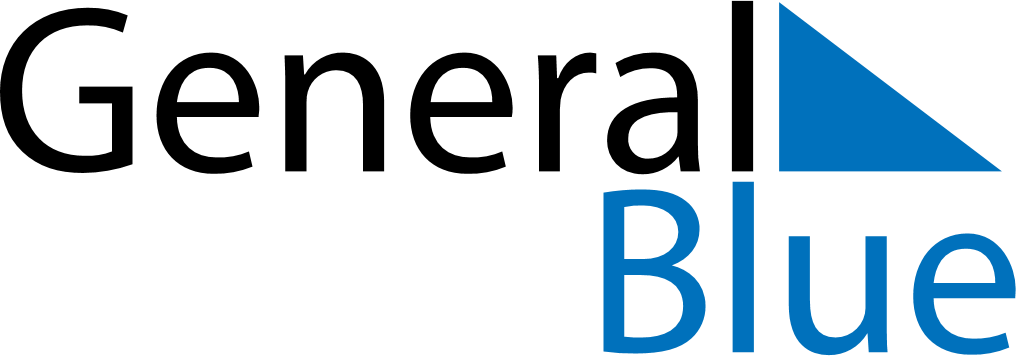 April 2024April 2024April 2024April 2024April 2024April 2024Villars-sur-Glane, Fribourg, SwitzerlandVillars-sur-Glane, Fribourg, SwitzerlandVillars-sur-Glane, Fribourg, SwitzerlandVillars-sur-Glane, Fribourg, SwitzerlandVillars-sur-Glane, Fribourg, SwitzerlandVillars-sur-Glane, Fribourg, SwitzerlandSunday Monday Tuesday Wednesday Thursday Friday Saturday 1 2 3 4 5 6 Sunrise: 7:10 AM Sunset: 8:00 PM Daylight: 12 hours and 49 minutes. Sunrise: 7:08 AM Sunset: 8:01 PM Daylight: 12 hours and 52 minutes. Sunrise: 7:06 AM Sunset: 8:02 PM Daylight: 12 hours and 56 minutes. Sunrise: 7:04 AM Sunset: 8:04 PM Daylight: 12 hours and 59 minutes. Sunrise: 7:02 AM Sunset: 8:05 PM Daylight: 13 hours and 2 minutes. Sunrise: 7:00 AM Sunset: 8:06 PM Daylight: 13 hours and 6 minutes. 7 8 9 10 11 12 13 Sunrise: 6:58 AM Sunset: 8:08 PM Daylight: 13 hours and 9 minutes. Sunrise: 6:57 AM Sunset: 8:09 PM Daylight: 13 hours and 12 minutes. Sunrise: 6:55 AM Sunset: 8:11 PM Daylight: 13 hours and 15 minutes. Sunrise: 6:53 AM Sunset: 8:12 PM Daylight: 13 hours and 19 minutes. Sunrise: 6:51 AM Sunset: 8:13 PM Daylight: 13 hours and 22 minutes. Sunrise: 6:49 AM Sunset: 8:15 PM Daylight: 13 hours and 25 minutes. Sunrise: 6:47 AM Sunset: 8:16 PM Daylight: 13 hours and 28 minutes. 14 15 16 17 18 19 20 Sunrise: 6:45 AM Sunset: 8:17 PM Daylight: 13 hours and 32 minutes. Sunrise: 6:43 AM Sunset: 8:19 PM Daylight: 13 hours and 35 minutes. Sunrise: 6:41 AM Sunset: 8:20 PM Daylight: 13 hours and 38 minutes. Sunrise: 6:40 AM Sunset: 8:22 PM Daylight: 13 hours and 41 minutes. Sunrise: 6:38 AM Sunset: 8:23 PM Daylight: 13 hours and 45 minutes. Sunrise: 6:36 AM Sunset: 8:24 PM Daylight: 13 hours and 48 minutes. Sunrise: 6:34 AM Sunset: 8:26 PM Daylight: 13 hours and 51 minutes. 21 22 23 24 25 26 27 Sunrise: 6:33 AM Sunset: 8:27 PM Daylight: 13 hours and 54 minutes. Sunrise: 6:31 AM Sunset: 8:28 PM Daylight: 13 hours and 57 minutes. Sunrise: 6:29 AM Sunset: 8:30 PM Daylight: 14 hours and 0 minutes. Sunrise: 6:27 AM Sunset: 8:31 PM Daylight: 14 hours and 3 minutes. Sunrise: 6:26 AM Sunset: 8:32 PM Daylight: 14 hours and 6 minutes. Sunrise: 6:24 AM Sunset: 8:34 PM Daylight: 14 hours and 9 minutes. Sunrise: 6:22 AM Sunset: 8:35 PM Daylight: 14 hours and 12 minutes. 28 29 30 Sunrise: 6:21 AM Sunset: 8:36 PM Daylight: 14 hours and 15 minutes. Sunrise: 6:19 AM Sunset: 8:38 PM Daylight: 14 hours and 18 minutes. Sunrise: 6:17 AM Sunset: 8:39 PM Daylight: 14 hours and 21 minutes. 